РЕШЕНИЕ24 декабря 2014 г.                                                № 26/4	                                   с. Эсто-АлтайО передаче администрацией Эсто-Алтайского СМО РКчасти полномочий по решению вопросов местного значения в области  создания условий для организации досуга и обеспеченияжителей муниципального образования услугами культуры,администрации Яшалтинского РМО РК          Руководствуясь Федеральным законом  от 27 мая 2014 года № 136-ФЗ « О внесении изменений в статью 263 Федерального закона «Об общих принципах организации законодательных (представительных) и исполнительных органов государственной власти  субъектов Российской Федерации» и Федеральный закон «Об общих принципах организации местного самоуправления в Российской Федерации», Федеральным законом  от 6 октября 2003 года № 131-ФЗ « Об общих принципах организации местного самоуправления в Российской Федерации»,Уставом Эсто-Алтайского сельского муниципального образования Республики Калмыкия, Собрание депутатов Эсто-Алтайского сельского муниципального образования Республики Калмыкия   р е ш и л о :           1. Передать  администрации Яшалтинского РМО РК с 1 января 2015 года  часть полномочий  по решению вопросов местного значения в области  создания условий для организации досуга и обеспечения жителей муниципального образования услугами культуры.                   2.  Передачу полномочий осуществить    согласно  двустороннего Соглашения по  приему –передаче части полномочий от администрации Эсто-Алтайского СМО РК  администрации Яшалтинского РМО РК  с одновременной  передачей в безвозмездное пользование имущества и  документации, предназначенных для исполнения  части указанного полномочия,  согласно  акта приема-передачи имущества.            3. Главе администрации Эсто-Алтайского СМО обеспечить своевременное подписание Соглашения о передаче осуществления части полномочий по решению вопросов местного значения в области создания условий для организации досуга и обеспечения жителей муниципального образования услугами культуры     администрации Яшалтинского РМО РК.4. Настоящее решение вступает в силу со дня его подписания.Глава Эсто-Алтайского сельскогомуниципального образования Республики Калмыкия (ахлачи), Председатель Собрания депутатов Эсто-Алтайского сельского муниципального образования                                                                                 Республики Калмыкия                                                                         Ш.А. ГамзаевХАЛЬМГ ТАҢҺЧИНЭСТО-АЛТАЙСК СЕЛƏНƏМУНИЦИПАЛЬН БYРДЭЦИИНДЕПУТАТНЫРИН ХУРЫГ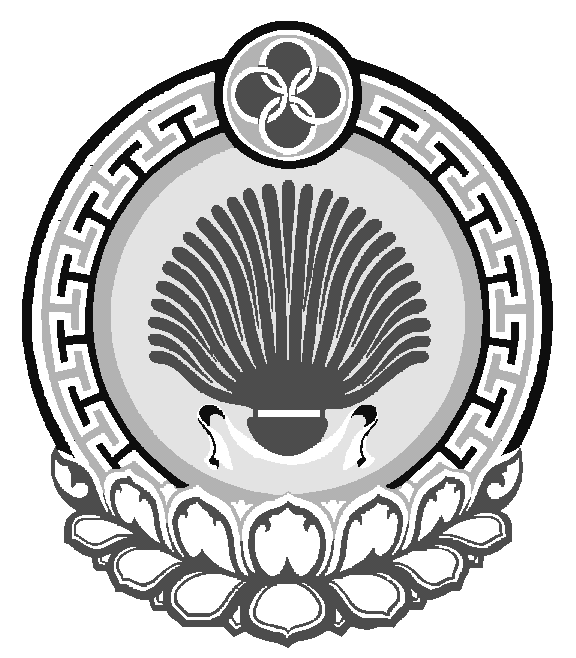 ЭСТО-АЛТАЙСКОЕ СЕЛЬСКОЕМУНИЦИПАЛЬНОЕ ОБРАЗОВАНИЕРЕСПУБЛИКИ КАЛМЫКИЯСОБРАНИЕ ДЕПУТАТОВ359026, Республика Калмыкия, с. Эсто-Алтай, ул. Карла МарксаИНН 0812900527, т. (84745) 98-2-41, e-mail: еsto-аltay@yandex.ru359026, Республика Калмыкия, с. Эсто-Алтай, ул. Карла МарксаИНН 0812900527, т. (84745) 98-2-41, e-mail: еsto-аltay@yandex.ru359026, Республика Калмыкия, с. Эсто-Алтай, ул. Карла МарксаИНН 0812900527, т. (84745) 98-2-41, e-mail: еsto-аltay@yandex.ru